Publicado en Madrid el 10/01/2024 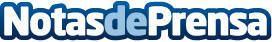 Beiersdorf alcanza en 2023 su objetivo de paridad de género, fijado para 2025 La representación de las mujeres en puestos de alta responsabilidad alcanza el 50,3% a nivel global. La meta se alcanza 18 meses antes de tiempo, ya que se estimó lograr la paridad de género 50/50 en 2025, y es que, Beiersdorf facilita el avance de la proyección del talento femenino, acabando con las barreras que frenan oportunidades equitativas, creando un espacio de trabajo inclusivo y ofreciendo opciones de conciliación y flexibilidad horaria para facilitar el equilibrio entre la vida laboral y personalDatos de contacto:Equipo de Comunicación Havas PRHavas PR 914 56 90 00Nota de prensa publicada en: https://www.notasdeprensa.es/beiersdorf-alcanza-en-2023-su-objetivo-de Categorias: Nacional Comunicación Sociedad Madrid Solidaridad y cooperación Recursos humanos Consumo Belleza Otros Servicios Actualidad Empresarial http://www.notasdeprensa.es